  J:\Forms\Active Forms\Changes to Unit Executive Officer and or Committee Members.docx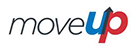 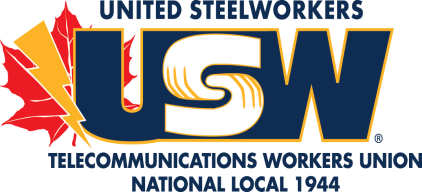 Changes to Unit Executive Officer and/or Committee Members(Changements de dirigeants de l’Unité et/ou membres du comité)Changes to Unit Executive Officer and/or Committee Members(Changements de dirigeants de l’Unité et/ou membres du comité)Changes to Unit Executive Officer and/or Committee Members(Changements de dirigeants de l’Unité et/ou membres du comité)Changes to Unit Executive Officer and/or Committee Members(Changements de dirigeants de l’Unité et/ou membres du comité)Changes to Unit Executive Officer and/or Committee Members(Changements de dirigeants de l’Unité et/ou membres du comité)Changes to Unit Executive Officer and/or Committee Members(Changements de dirigeants de l’Unité et/ou membres du comité)Changes to Unit Executive Officer and/or Committee Members(Changements de dirigeants de l’Unité et/ou membres du comité)Changes to Unit Executive Officer and/or Committee Members(Changements de dirigeants de l’Unité et/ou membres du comité)Member personal information is private and confidential and only used for the express purpose of administering the business of the Union.(Les renseignements personnels du membre sont privés et confidentiels et sont expressément destinés à l’administration des affaires du Syndicat.)Member personal information is private and confidential and only used for the express purpose of administering the business of the Union.(Les renseignements personnels du membre sont privés et confidentiels et sont expressément destinés à l’administration des affaires du Syndicat.)Member personal information is private and confidential and only used for the express purpose of administering the business of the Union.(Les renseignements personnels du membre sont privés et confidentiels et sont expressément destinés à l’administration des affaires du Syndicat.)Member personal information is private and confidential and only used for the express purpose of administering the business of the Union.(Les renseignements personnels du membre sont privés et confidentiels et sont expressément destinés à l’administration des affaires du Syndicat.)Member personal information is private and confidential and only used for the express purpose of administering the business of the Union.(Les renseignements personnels du membre sont privés et confidentiels et sont expressément destinés à l’administration des affaires du Syndicat.)Member personal information is private and confidential and only used for the express purpose of administering the business of the Union.(Les renseignements personnels du membre sont privés et confidentiels et sont expressément destinés à l’administration des affaires du Syndicat.)Member personal information is private and confidential and only used for the express purpose of administering the business of the Union.(Les renseignements personnels du membre sont privés et confidentiels et sont expressément destinés à l’administration des affaires du Syndicat.)Member personal information is private and confidential and only used for the express purpose of administering the business of the Union.(Les renseignements personnels du membre sont privés et confidentiels et sont expressément destinés à l’administration des affaires du Syndicat.)Member personal information is private and confidential and only used for the express purpose of administering the business of the Union.(Les renseignements personnels du membre sont privés et confidentiels et sont expressément destinés à l’administration des affaires du Syndicat.)Member personal information is private and confidential and only used for the express purpose of administering the business of the Union.(Les renseignements personnels du membre sont privés et confidentiels et sont expressément destinés à l’administration des affaires du Syndicat.)Member personal information is private and confidential and only used for the express purpose of administering the business of the Union.(Les renseignements personnels du membre sont privés et confidentiels et sont expressément destinés à l’administration des affaires du Syndicat.)Email (Courriel) : unit.correspondence@usw1944.caEmail (Courriel) : unit.correspondence@usw1944.caEmail (Courriel) : unit.correspondence@usw1944.caEmail (Courriel) : unit.correspondence@usw1944.caEmail (Courriel) : unit.correspondence@usw1944.caEmail (Courriel) : unit.correspondence@usw1944.caWebsite (Site Internet) : www.usw1944.caWebsite (Site Internet) : www.usw1944.caWebsite (Site Internet) : www.usw1944.caWebsite (Site Internet) : www.usw1944.caWebsite (Site Internet) : www.usw1944.caDate (Date) : Date (Date) : Date (Date) : Date (Date) : Date (Date) : Date (Date) : Unit Number (Numéro de l’Unité) :Unit Number (Numéro de l’Unité) :Unit Number (Numéro de l’Unité) :Unit Number (Numéro de l’Unité) :Unit Number (Numéro de l’Unité) :AddDelName (Nom)Name (Nom)Employee ID# (optional)# d’employé (facultatif)Work Location(Lieu de travail)Work Location(Lieu de travail)Work Location(Lieu de travail)Work Phone #(# téléphone au travail)Position(Poste)Replacing (Name)Remplacement (Nom)NOTE: PLEASE INCLUDE ELECTED POSITIONS SUCH AS HEALTH & SAFETY OFFICER, FEDERATION OF LABOUR DELEGATE, POLITICAL ACTION COMMITTEE MEMBER. ETC.Note : S’il vous plaît, veuillez spécifier le poste tel que dirigeant santé et sécurité, délégué FTQ, membre du comité d’action politique, etc.NOTE: PLEASE INCLUDE ELECTED POSITIONS SUCH AS HEALTH & SAFETY OFFICER, FEDERATION OF LABOUR DELEGATE, POLITICAL ACTION COMMITTEE MEMBER. ETC.Note : S’il vous plaît, veuillez spécifier le poste tel que dirigeant santé et sécurité, délégué FTQ, membre du comité d’action politique, etc.NOTE: PLEASE INCLUDE ELECTED POSITIONS SUCH AS HEALTH & SAFETY OFFICER, FEDERATION OF LABOUR DELEGATE, POLITICAL ACTION COMMITTEE MEMBER. ETC.Note : S’il vous plaît, veuillez spécifier le poste tel que dirigeant santé et sécurité, délégué FTQ, membre du comité d’action politique, etc.NOTE: PLEASE INCLUDE ELECTED POSITIONS SUCH AS HEALTH & SAFETY OFFICER, FEDERATION OF LABOUR DELEGATE, POLITICAL ACTION COMMITTEE MEMBER. ETC.Note : S’il vous plaît, veuillez spécifier le poste tel que dirigeant santé et sécurité, délégué FTQ, membre du comité d’action politique, etc.NOTE: PLEASE INCLUDE ELECTED POSITIONS SUCH AS HEALTH & SAFETY OFFICER, FEDERATION OF LABOUR DELEGATE, POLITICAL ACTION COMMITTEE MEMBER. ETC.Note : S’il vous plaît, veuillez spécifier le poste tel que dirigeant santé et sécurité, délégué FTQ, membre du comité d’action politique, etc.NOTE: PLEASE INCLUDE ELECTED POSITIONS SUCH AS HEALTH & SAFETY OFFICER, FEDERATION OF LABOUR DELEGATE, POLITICAL ACTION COMMITTEE MEMBER. ETC.Note : S’il vous plaît, veuillez spécifier le poste tel que dirigeant santé et sécurité, délégué FTQ, membre du comité d’action politique, etc.NOTE: PLEASE INCLUDE ELECTED POSITIONS SUCH AS HEALTH & SAFETY OFFICER, FEDERATION OF LABOUR DELEGATE, POLITICAL ACTION COMMITTEE MEMBER. ETC.Note : S’il vous plaît, veuillez spécifier le poste tel que dirigeant santé et sécurité, délégué FTQ, membre du comité d’action politique, etc.NOTE: PLEASE INCLUDE ELECTED POSITIONS SUCH AS HEALTH & SAFETY OFFICER, FEDERATION OF LABOUR DELEGATE, POLITICAL ACTION COMMITTEE MEMBER. ETC.Note : S’il vous plaît, veuillez spécifier le poste tel que dirigeant santé et sécurité, délégué FTQ, membre du comité d’action politique, etc.NOTE: PLEASE INCLUDE ELECTED POSITIONS SUCH AS HEALTH & SAFETY OFFICER, FEDERATION OF LABOUR DELEGATE, POLITICAL ACTION COMMITTEE MEMBER. ETC.Note : S’il vous plaît, veuillez spécifier le poste tel que dirigeant santé et sécurité, délégué FTQ, membre du comité d’action politique, etc.NOTE: PLEASE INCLUDE ELECTED POSITIONS SUCH AS HEALTH & SAFETY OFFICER, FEDERATION OF LABOUR DELEGATE, POLITICAL ACTION COMMITTEE MEMBER. ETC.Note : S’il vous plaît, veuillez spécifier le poste tel que dirigeant santé et sécurité, délégué FTQ, membre du comité d’action politique, etc.NOTE: PLEASE INCLUDE ELECTED POSITIONS SUCH AS HEALTH & SAFETY OFFICER, FEDERATION OF LABOUR DELEGATE, POLITICAL ACTION COMMITTEE MEMBER. ETC.Note : S’il vous plaît, veuillez spécifier le poste tel que dirigeant santé et sécurité, délégué FTQ, membre du comité d’action politique, etc.WORK NUMBER:(Téléphone au travail) :WORK NUMBER:(Téléphone au travail) :WORK NUMBER:(Téléphone au travail) :WORK NUMBER:(Téléphone au travail) :HOME NUMBER:(Téléphone à la maison) :HOME NUMBER:(Téléphone à la maison) :HOME NUMBER:(Téléphone à la maison) :SIGNED (Signé) ________________________________________                              Secretary-Treasurer  (Secrétaire-trésorier(ière))           SIGNED (Signé) ________________________________________                              Secretary-Treasurer  (Secrétaire-trésorier(ière))           SIGNED (Signé) ________________________________________                              Secretary-Treasurer  (Secrétaire-trésorier(ière))           SIGNED (Signé) ________________________________________                              Secretary-Treasurer  (Secrétaire-trésorier(ière))           